THAILAND – Bangkok / Chiang Mai / Phuket / Koh Samui – A Fun Introduction to Muay Thai at a Local Gym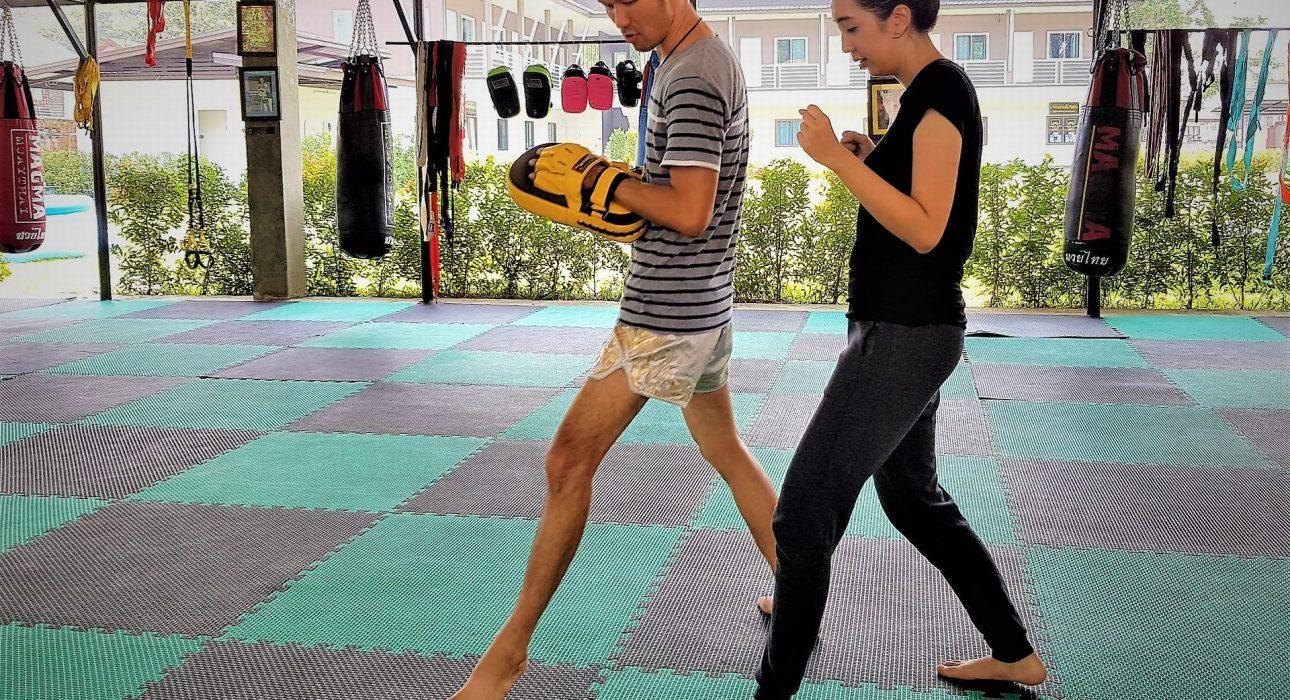 Over ViewThemeClassic, Family, WellnessCountry - CityThailand - Chiang Mai - Phuket - Koh Samui - BangkokMarket segmentGroups, Thematic LeisurePrice Level$$Level of difficultiesLEVEL 1Max pax30SeasonalityPossible all-year roundArrival cityBangkok, Chiang Mai, Phuket, Koh SamuiDeparture cityBangkok, Chiang Mai, Phuket, Koh SamuiDescriptionDuring a fun introduction to Muay Thai, guests learn the basic techniques and appreciate the complexities of this martial art that is deeply rooted in Thai culture. Participating in a private introduction is an engaging workout which at the same time, offers a local experience. Combining the activity with watching Muay Thai fights at a local stadium is the perfect way to get a deep appreciation for Thailand’s national sport. With an experienced instructor, guests will learn the ins and outs of “the science of 8 limbs” in a safe environment. They will quickly learn that Muay Thai can also be an enjoyable workout besides being a practical martial art.Selling pointsA fun way to get an insight into Thailand’s national sportGreat for people who like to be active, including familiesEasy to include in the late morning or early afternoonIt can be organized in all major cities (Bangkok, Chiang Mai, Phuket, and Koh Samui)It can be tailored to a private venue or for bigger groups upon request.Time And TransportationThe distance and timing of the transportation depend on the destination and on the hotel where travelers stay.Photos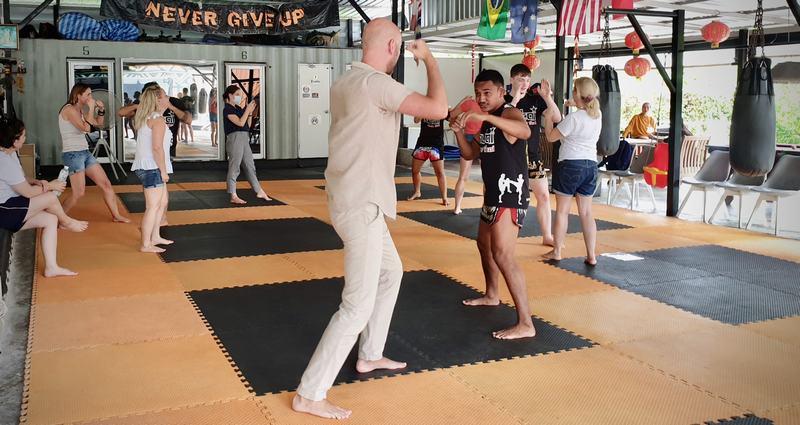 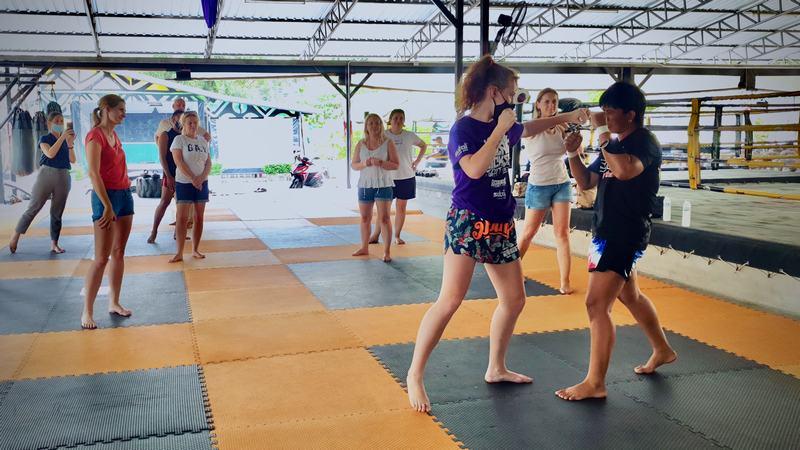 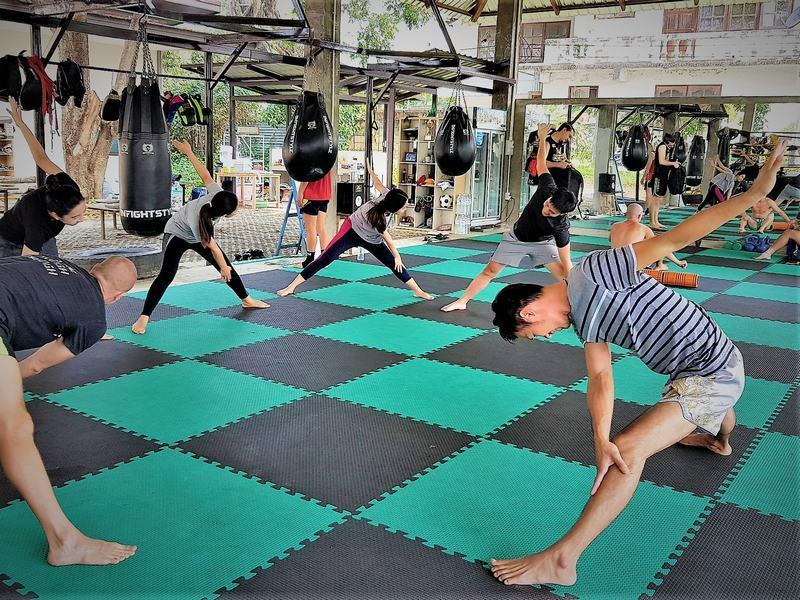 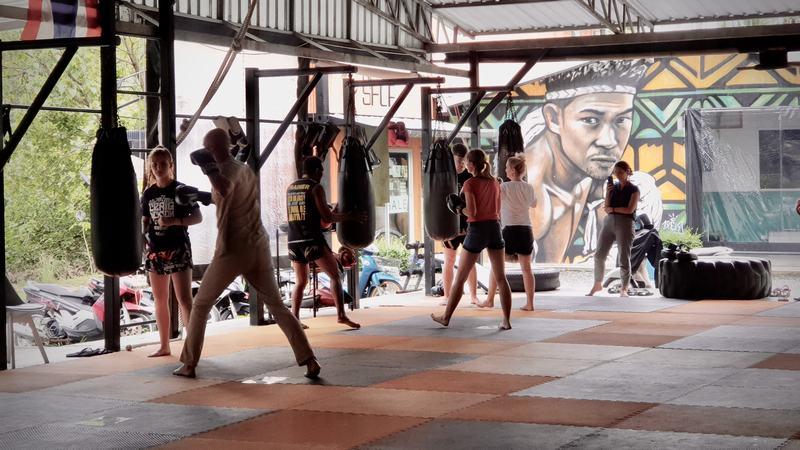 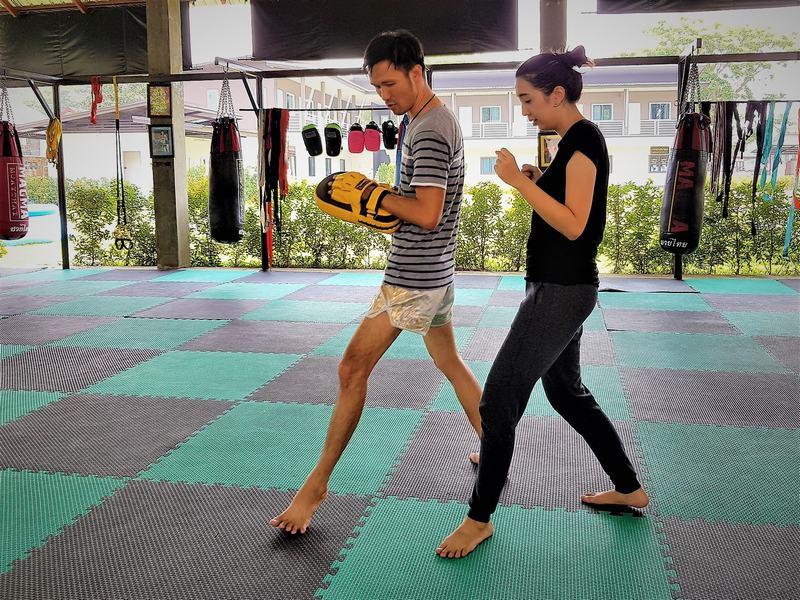 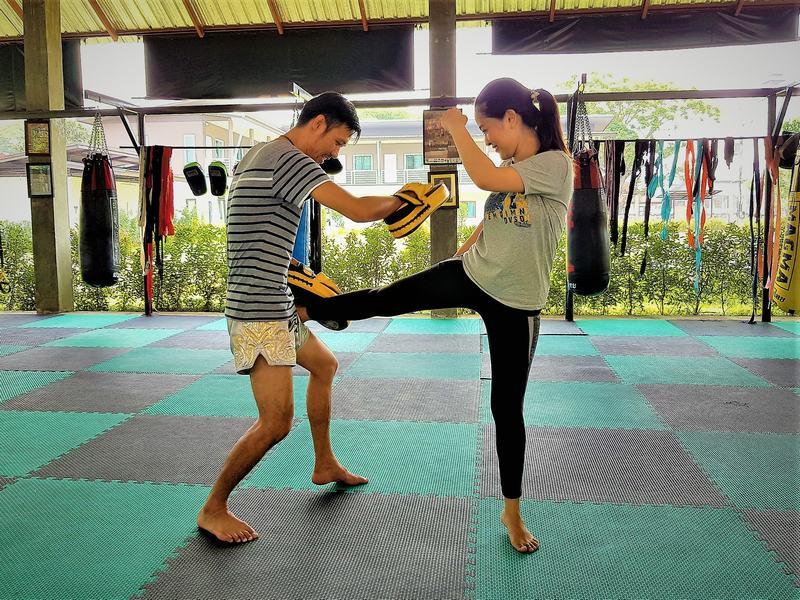 Easia Travel Head OfficeVietnam Head OfficeC/o: ATS Hotel, Suite 326 &327, 33B Pham Ngu Lao Street, Hanoi, VietnamTel: +84 24-39 33 13 62www.easia-travel.com